2019 Ausbildung InternshipApplication Form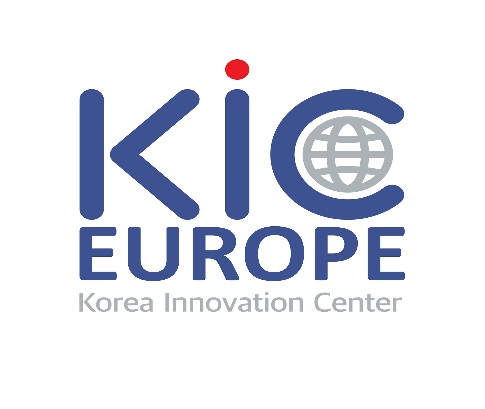 GuidelinesPlease answer the following questions to the best of your ability in English. As soon as you finish filling in, convert all the application & supporting documents to PDF FormatPlease attach the following support documents to this application form:Resume in Korean/EnglishCertificates of foreign language proficiency(English or German), skills & experiences if anyPlease submit by email: to k-tclab@kiceurope.euthe signed application form with all supporting documentsIf you have any questions concerning the completion of this document or preparation of your application, please contact us at +49(0)3 3551 28 40 or by email at k-tclab@kiceurope.eu1_General Information(Continued to next page)2_Motivation and Plans○  Why do you want to participate in the “2019 Ausbildung Internship” program?     (Brief description of your motivation, max ⅓ A4)○  What do you plan during “2019 Ausbildung Internship” program?    (Brief description of your activity plans related with the program contents , max ⅓A4)○  What do you expect after the participation in the “2019 Ausbildung Internship” program?   ( Brief description of your short&long-term strategies to obtain job, etc.,max ⅓ A4)ConfirmationI certify that the information contained in this application form and the supporting documentation is true and complete. I understand that this application is the first step in the review process for participation in KIC Europe “2019 Ausbildung Internship” program, and that I may be required to attend a meeting (online/offline) with the representatives of KIC Europe to present the above information for consideration by the Committee and to answer any questions Committee members may have Place and Date	Name of the applicant                                                   SignatureTitle(Ms. Mrs. Mr. Dr.)Name(First, Last)Educational BackgroundWork ExperienceQualification(S/W Programming)Foreign Language ProficiencyWhich company you want to apply for? (Please mark the name of the company)□  Mobowl Games GmbH□ Playsnak GmbH & □ Albrain GmbH Address / TelephoneE-mail AddressWebsite(if you have one)